School-wide Positive Behavior Interventions and Support (SW-PBIS): Information for ParentsWhat is SW-PBIS?School-wide positive behavior interventions and support is a system that is developed by a school for improving student behavior. It is used:with all studentsacross all environments in school (classroom, lunchroom, restroom, playground)to help schools to create effective learning environmentsWhy does a school choose to use SW-PBIS?Schools that implement school-wide positive behavior interventions and support are schools that have decided that their current discipline process is not effective in helping students to change their behaviors. These schools are interested in:Identifying and teaching expected student behaviors.Finding ways to reinforce and reward those behaviors.Enforcing consistent meaningful consequences when violations occur.School-wide positive behavior interventions and support is a planned way to meet the behavioral needs of students in a school. Parents are important in the success of SW-PBIS, and many choose to use a similar system at home. SW-PBIS consists of three steps:Step 1:	Identify and Teach Expected BehaviorIdentify three to five expectations across environments.Provide examples of what behaviors are expected, including for the cafeteria, bus, and social areas such as the gym or playground.Post the expectations throughout the building.Teaching the behavioral expectations means that the school PBIS team must identify what the expectations are in different locations across the school day. The team will develop a teaching matrix of the behaviors expected. They will be different in different environments.For example, let’s consider the expectation of Respect.A teaching matrix would include details on what respect “looks like” in the classroom, bus, cafeteria, or outdoors. The example on the next page is part of a teaching matrix. It includes classroom, music class, gym, lunch, outdoors, and media lab for an elementary school.Teaching MatrixThis is part of a teaching matrix. Notice the lunchroom and outdoor recess expectations. The entire staff including the lunchroom and recess staff would teach all students these expectations through lessons, role-playing, and practice. Instead of punishing students for not following the expectations, staff would focus more on the positive (expected) behaviors through a reinforcement and reward system.Step 2 Positively Reinforce and Reward Expected BehaviorsWhen students meet school-wide expectations, school staff will note their success with positive reinforcement. This might include praise or coupons that can be used to purchase items at school. It might include weekly drawings for rewards, special privileges, or recognition during student assemblies. All staff (principal, teachers, lunchroom staff, bus drivers, librarians, janitor, etc.) would use the system.Step 3 Enforce Meaningful Consequences for ViolationsIn addition to teaching and rewarding positive behaviors, the school will identify a consistent way to respond to problem behavior when it occurs. The strategies to address challenging behaviors will be shared with students, staff, and parents. This will help everyone to know what behaviors violate the expectations. The process should be shared with families in the school discipline handbook as well as through regular reports. Problem behaviors typically fall under the categories of minor or major problems.Minor behaviors are dealt with by building staff or the classroom teacherMajor violations are managed by administrative staff.Levels of School-Wide SupportSchools that use SW-PBIS create and maintain supports to meet the needs of all students. These supports are based on the understanding that specific behaviors need to be taught, not just expected. However, even with PBIS in place, about 5-10% of students will need additional support to be successful. A continuum of support is described below.Universal systems of support (school-wide behavior support): Behavioral support is provided for ALL students throughout the school. These supports include:Social skills instructionPositive discipline that is proactiveBehavior expectations that are taughtActive supervision and monitoringPositive reinforcementFair and corrective disciplineParent training and collaborationSmall group systems of support: This level of support provides additional help for 10- 15% of students who need more support. Interventions are more intensive and are for a smaller number of students. They are often provided in small groups, and include:Social skills groupsConflict resolutionSelf management programsAdult mentors (checking in)Small group instructionSpecial seating or special scheduleTargeted systems of support (focused on the individual child): Intensive, individual supports for a few students with problem behaviors. These supports are used when universal and group/classroom supports are not effective in teaching behavioral skills in all settings. About 5%-10% of students need this more intensive level of support. It includes:Individual academic support (IEP/504)Intensive social skills instructionFunctional behavior assessments (FBA)Behavior intervention plans (BIP)Supervision and monitoringInteragency collaborationIntensive collaboration with familyIntensive family-based interventions, when appropriateFamily Involvement in PBISTeaching a behavior that schools expect to see works best when there is consistency across home and school settings. When a child has challenging behavior at school, a strong partnership between the school and family is important. Family involvement is a key feature when developing positive behavior support plans for students with special needs. School-wide positive behavioral interventions and support is a school-wide approach to helping all children learn to self-manage behaviors. However, parent involvement is really important in all aspects of SW-PBIS. When parents are involved, outcomes for children are better.Participating in a school-wide PBIS initiative is more than volunteering to help with a school field trip or help out in the classroom. It is a willingness to help participate in your own child’s positive behavioral support program, and to participate in SW-PBIS planning to help other families. The following suggestions are different ways that parents can be involved in SW-PBIS.School-WideLearn about PBISRead materials offered by your child’s school related to PBISLearn about the school’s PBIS modelParticipate in PBIS planningHelp the school to understand family priorities and issuesHelp the school understand community cultural values, beliefs and practicesParticipate in discussions to build family and school agreement on school- wide expectations for behaviorUse PBIS strategies in home and community environmentsTeach behavior expectations to your childrenUse and reinforce PBIS strategies at home and in the communityHelp build parent participation in school-wide PBISHelp other families understand PBISLink with and support other school familiesHelp get community involvedo Link with community resources and actively engage community supports for the school’s efforts. (i.e. Search for donations and free resources in the community for PBIS reinforcement programs.)Small GroupHelp the teacher to understand your family’s values, beliefs and practicesHelp school staff to develop and implement “targeted” interventions for your childIndividualParticipate on your child’s individual behavior support team, if he or she has oneShare your child’s strengths and needs in order to develop a behavior planHelp the team to understand strategies that are most acceptable to youAdvocate for your child’s needs with other team membersReview outcome data to determine if the behavior plan are effectiveTraditional way of dealing with problem behaviors through punishment is not effective in changing behavior. It is exciting to see schools adopt school-wide PBIS, because the model approaches behaviors as skills that need to be developed. It approaches behavior as an instructional need. It addresses parent concerns with safety for all children. It helps schools create effective environments that improve teaching and learning.Parents of children with behavior challenges are important in a system of school- wide positive behavior interventions and supports because they already know that punishment does not teach skills. Parents already know what individual strategies may work with their own child. Parents are important contributors in developing SW-PBIS in their child’s school, because parents have a great deal at stake – the lives and futures of their children. By becoming involved, parents can have a vital role in improving school climate, safety, and instructional time. Most important, parents can have a role in helping their child to develop the positive behavior skills that are the foundations for a successful future.3. Major Behavior Incident  Referrals Faculty members will complete a referral form when unacceptable behaviors have persisted. The principal will investigate the incidents and determine appropriate action to resolve the issue. Parents will be notified when such action has been taken.Rewards for Appropriate BehaviorsPositive Praise Paw Prides Big PawsItems in our store,“PAWS R US.”Class rewards: extra recess, etc...A Few Facts:PBIS is an effort that involves our entire school, from the youngest students to our most experienced staff members.PBIS helps us to decrease classroom disruptions and have fewer student suspension. We decide the kinds of behavior that we want for our school, share the expectations with all students and staff, and practice that behavior.PBIS helps our school m aintain a positive atmosphere where learning happends!Welcome to our PBIS school !Morgandale SchoolPositive Behavioral Interventions and Supports PBIS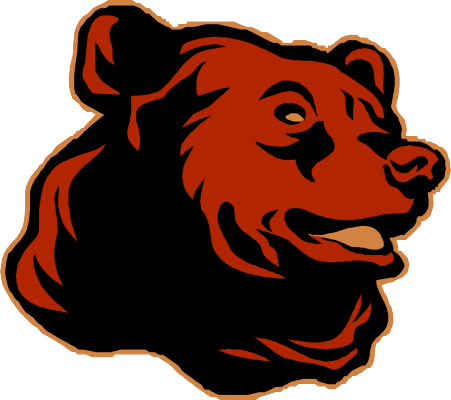 Student Consequences for Inappropriate Behaviors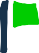 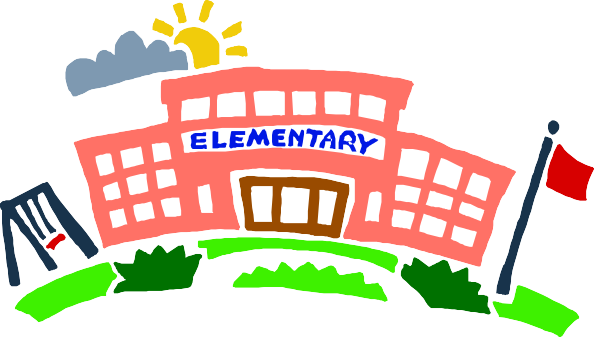 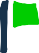 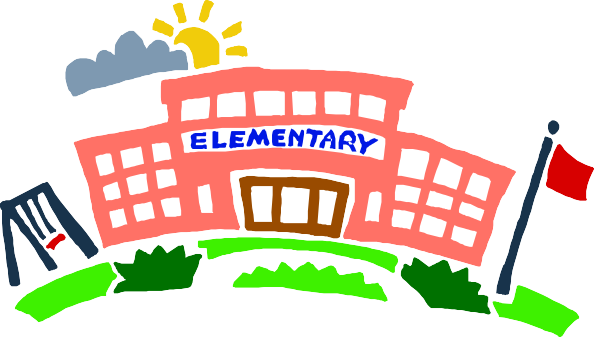 1. Warning:Our goal is to help each child develop self-discipline to make good choices. Together the home and school share the responsibility for developing good citizens. Parents, teachers and students must work together to  maintain a safe learning environment.Morgandale will be utilizing a Positive Behavior Support Program to recognize the positive contributions of students. Each teacher has a classroom discipline plan that informs students of classroom rules, consequences, and incentives.Respect, Responsibility, and Safety are primary in all classroom and non-classroom settings. We recognize the good choices students make with “paw prides” which can be exchanged for items from the school store.In addition, classes will be awarded with a BIG PAW PRIDE for exhibiting RESPECTFUL, RESPONSIBLE, and SAFE behaviors in the non-classroom settings.These are just a few of the ways we intend to promote positive behavior at Morgandale.You are responsible for Your behavior!Morgandale School’s ExpectationsBe Respectful.Be Responsible.Be Safe.The Staff at Morgandale encourages parent and community in- volvement. If you have any sug- gestions which might improve our program, please contact a member of the PBIS committee.Student will be given a verbal warning allowing thestudent the opportunity to correct the behavior before further action is taken.(A time out slip may be given before the minor behavior incident report is completed. This will de- pend on the type of inappropriate behavior.)2. Minor Behavior Incident ReportAn individual conference between a student and staff member will be held to make the student aware of his/her poor judgment regarding a particular incident. This will provide the opportunity for discussing possible alternatives available for the student to correct the problem. Students will bring the Minor home for parent signature.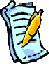 ClassMusicGymLunchOutdoorsMedia/LabTake turnsFollow teacher directionsUse appropriate voice levelUse manners Look at teacher ListenBe a good listenerTake turnsSay Please and Thank youListen to adult directionUse inside voicesTreat the equipment properlyTreat others the way you want to be treatedUse the computers, books, magazines and furniture correctly